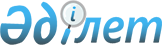 О внесении изменений в решение Ерейментауского районного маслихата от 23 декабря 2020 года № 6С-57/2-20 "О районном бюджете на 2021-2023 годы"Решение Ерейментауского районного маслихата Акмолинской области от 9 ноября 2021 года № 7С-15/2-21. Зарегистрировано в Министерстве юстиции Республики Казахстан 17 ноября 2021 года № 25193
      Ерейментауский районный маслихат РЕШИЛ:
      1. Внести в решение Ерейментауского районного маслихата "О районном бюджете на 2021-2023 годы" от 23 декабря 2020 года № 6С-57/2-20 (зарегистрировано в Реестре государственной регистрации нормативных правовых актов под № 8292) следующие изменения:
      пункт 1 изложить в новой редакции:
      "1. Утвердить районный бюджет на 2021-2023 годы согласно приложениям 1, 2 и 3 к настоящему решению соответственно, в том числе на 2021 год в следующих объемах:
      1) доходы – 4 761 742,5 тысяч тенге, в том числе:
      налоговые поступления – 1 071 767,2 тысяч тенге;
      неналоговые поступления – 8 802,4 тысяч тенге;
      поступления от продажи основного капитала – 24 579,7 тысяч тенге;
      поступления трансфертов – 3 656 593,2 тысяч тенге;
      2) затраты – 5 076 133,2 тысяч тенге;
      3) чистое бюджетное кредитование – 4 901,4 тысяч тенге, в том числе:
      бюджетные кредиты – 17 502,0 тысяч тенге;
      погашение бюджетных кредитов – 12 600,6 тысяч тенге;
      4) сальдо по операциям с финансовыми активами – 21 568,7 тысяч тенге, в том числе:
      приобретение финансовых активов – 21 568,7 тысяч тенге;
      5) дефицит (профицит) бюджета – -340 860,8 тысяч тенге;
      6) финансирование дефицита (использование профицита) бюджета – 340 860,8 тысяч тенге.";
      пункт 7 изложить в новой редакции:
      "7. Учесть, что в районном бюджете на 2021 год предусмотрено погашение основного долга перед вышестоящим бюджетом по бюджетным кредитам для реализации мер социальной поддержки специалистов в сумме 12 600,6 тысяч тенге.";
      пункт 8-1 изложить в новой редакции:
      "8-1. Учесть, что в районном бюджете на 2021 год, в установленном законодательством порядке, используются свободные остатки бюджетных средств, образовавшиеся на 1 января 2021 года в сумме 235 959,4 тысяч тенге.";
      приложения 1, 5, 6 к указанному решению изложить в новой редакции согласно приложениям 1, 2, 3 к настоящему решению.
      2. Настоящее решение вводится в действие с 1 января 2021 года. Районный бюджет на 2021 год Целевые трансферты из областного бюджета администраторам районных бюджетных программ на 2021 год Целевые трансферты из областного и районного бюджетов на 2021 год бюджетам города Ерейментау, сел и сельских округов
					© 2012. РГП на ПХВ «Институт законодательства и правовой информации Республики Казахстан» Министерства юстиции Республики Казахстан
				
      Секретарь Ерейментаускогорайонного маслихата

М.Абжиков
Приложение 1
к решению Ерейментауского
районного маслихата
от 9 ноября 2021 года
№ 7С-15/2-21Приложение 1
к решению Ерейментауского
районного маслихата
от 23 декабря 2020 года
№ 6С-57/2-20
Категория
Категория
Категория
Категория
Сумма, тысяч тенге
Класс
Класс
Класс
Сумма, тысяч тенге
Подкласс
Подкласс
Сумма, тысяч тенге
Наименование
Сумма, тысяч тенге
1
2
3
4
5
I. Доходы
4 761 742,5
1
Налоговые поступления
1 071 767,2
01
Подоходный налог
2 253,0
2
Индивидуальный подоходный налог
2 253,0
03
Социальный налог
331 813,0
1
Социальный налог
331 813,0
04
Налоги на собственность
629 516,0
1
Налоги на имущество
629 429,0
5
Единый земельный налог
87,0
05
Внутренние налоги на товары, работы и услуги
103 946,2
2
Акцизы
3 100,0
3
Поступления за использование природных и других ресурсов
89 054,2
4
Сборы за ведение предпринимательской и профессиональной деятельности
11 792,0
5
Налог на игорный бизнес
0,0
07
Прочие налоги
0,0
1
Прочие налоги
0,0
08
Обязательные платежи, взимаемые за совершение юридически значимых действий и (или) выдачу документов уполномоченными на то государственными органами или должностными лицами
4 239,0
1
Государственная пошлина
4 239,0
2
Неналоговые поступления
8 802,4
01
Доходы от государственной собственности
1 868,7
1
Поступления части чистого дохода государственных предприятий
0,0
5
Доходы от аренды имущества, находящегося в государственной собственности
1 585,0
7
Вознаграждение по кредитам, выданным из государственного бюджета
14,3
9
Прочие доходы от государственной собственности
269,4
02
Поступления от реализации товаров (работ, услуг) государственными учреждениями, финансируемыми из государственного бюджета
0,0
1
Поступления от реализации товаров (работ, услуг) государственными учреждениями, финансируемыми из государственного бюджета
0,0
03
Поступления денег от проведения государственных закупок, организуемых государственными учреждениями, финансируемыми из государственного бюджета
41,7
1
Поступления денег от проведения государственных закупок, организуемых государственными учреждениями, финансируемыми из государственного бюджета
41,7
04
Штрафы, пени, санкции, взыскания, налагаемые государственными учреждениями, финансируемыми из государственного бюджета, а также содержащимися и финансируемыми из бюджета (сметы расходов) Национального Банка Республики Казахстан
385,0
1
Штрафы, пени, санкции, взыскания, налагаемые государственными учреждениями, финансируемыми из государственного бюджета, а также содержащимися и финансируемыми из бюджета (сметы расходов) Национального Банка Республики Казахстан, за исключением поступлений от организаций нефтяного сектора и в Фонд компенсации потерпевшим
385,0
06
Прочие неналоговые поступления
6 507,0
1
Прочие неналоговые поступления
6 507,0
3
Поступления от продажи основного капитала
24 579,7
01
Продажа государственного имущества, закрепленного за государственными учреждениями
2 377,0
1
Продажа государственного имущества, закрепленного за государственными учреждениями
2 377,0
03
Продажа земли и нематериальных активов
22 202,7
1
Продажа земли
14 310,0
2
Продажа нематериальных активов
7 892,7
4
Поступления трансфертов
3 656 593,2
01
Трансферты из нижестоящих органов государственного управления
0,0
3
Трансферты из бюджетов городов районного значения, сел, поселков, сельских округов
0,0
02
Трансферты из вышестоящих органов государственного управления
3 656 593,2
2
Трансферты из областного бюджета
3 656 593,2
Функциональная группа
Функциональная группа
Функциональная группа
Функциональная группа
Сумма, тысяч тенге
Администратор бюджетных программ
Администратор бюджетных программ
Администратор бюджетных программ
Сумма, тысяч тенге
Программа
Программа
Сумма, тысяч тенге
Наименование
Сумма, тысяч тенге
1
2
3
4
5
II. Затраты
5 076 133,2
01
Государственные услуги общего характера
389 315,6
112
Аппарат маслихата района (города областного значения)
25 708,0
001
Услуги по обеспечению деятельности маслихата района (города областного значения)
25 708,0
122
Аппарат акима района (города областного значения)
159 208,4
001
Услуги по обеспечению деятельности акима района (города областного значения)
122 542,5
003
Капитальные расходы государственного органа
1 506,8
113
Целевые текущие трансферты нижестоящим бюджетам
35 159,1
459
Отдел экономики и финансов района (города областного значения)
50 959,2
001
Услуги по реализации государственной политики в области формирования и развития экономической политики, государственного планирования, исполнения бюджета и управления коммунальной собственностью района (города областного значения)
49 110,0
003
Проведение оценки имущества в целях налогообложения
1 018,2
010
Приватизация, управление коммунальным имуществом, постприватизационная деятельность и регулирование споров, связанных с этим
831,0
113
Целевые текущие трансферты нижестоящим бюджетам
0,0
492
Отдел жилищно-коммунального хозяйства, пассажирского транспорта, автомобильных дорог и жилищной инспекции района (города областного значения)
142 994,5
001
Услуги по реализации государственной политики на местном уровне в области жилищно-коммунального хозяйства, пассажирского транспорта, автомобильных дорог и жилищной инспекции
16 497,7
113
Целевые текущие трансферты нижестоящим бюджетам
126 496,8
493
Отдел предпринимательства, промышленности и туризма района (города областного значения)
10 445,5
001
Услуги по реализации государственной политики на местном уровне в области развития предпринимательства, промышленности и туризма
10 445,5
02
Оборона
13 673,1
122
Аппарат акима района (города областного значения)
13 673,1
005
Мероприятия в рамках исполнения всеобщей воинской обязанности
5 383,0
006
Предупреждение и ликвидация чрезвычайных ситуаций масштаба района (города областного значения)
1 134,1
007
Мероприятия по профилактике и тушению степных пожаров районного (городского) масштаба, а также пожаров в населенных пунктах, в которых не созданы органы государственной противопожарной службы
7 156,0
03
Общественный порядок, безопасность, правовая, судебная, уголовно-исполнительная деятельность
1 468,0
492
Отдел жилищно-коммунального хозяйства, пассажирского транспорта, автомобильных дорог и жилищной инспекции района (города областного значения)
1 468,0
021
Обеспечение безопасности дорожного движения в населенных пунктах
1 468,0
06
Социальная помощь и социальное обеспечение
367 087,0
451
Отдел занятости и социальных программ района (города областного значения)
367 087,0
001
Услуги по реализации государственной политики на местном уровне в области обеспечения занятости и реализации социальных программ для населения
37 917,0
002
Программа занятости
108 998,1
004
Оказание социальной помощи на приобретение топлива специалистам здравоохранения, образования, социального обеспечения, культуры, спорта и ветеринарии в сельской местности в соответствии с законодательством Республики Казахстан
24 547,0
005
Государственная адресная социальная помощь
33 948,4
006
Оказание жилищной помощи
112,0
007
Социальная помощь отдельным категориям нуждающихся граждан по решениям местных представительных органов
44 444,0
010
Материальное обеспечение детей-инвалидов, воспитывающихся и обучающихся на дому
689,3
011
Оплата услуг по зачислению, выплате и доставке пособий и других социальных выплат
594,0
014
Оказание социальной помощи нуждающимся гражданам на дому
40 999,4
017
Обеспечение нуждающихся инвалидов протезно-ортопедическими, сурдотехническими и тифлотехническими средствами, специальными средствами передвижения, обязательными гигиеническими средствами, а также предоставление услуг санаторно-курортного лечения, специалиста жестового языка, индивидуальных помощников в соответствии с индивидуальной программой реабилитации инвалида
22 295,8
023
Обеспечение деятельности центров занятости населения
33 702,0
050
Обеспечение прав и улучшение качества жизни инвалидов в Республике Казахстан
11 776,0
054
Размещение государственного социального заказа в неправительственных организациях
7 064,0
07
Жилищно-коммунальное хозяйство
486 720,9
451
Отдел занятости и социальных программ района (города областного значения)
0,0
070
Возмещение платежей населения по оплате коммунальных услуг в режиме чрезвычайного положения в Республике Казахстан
0,0
492
Отдел жилищно-коммунального хозяйства, пассажирского транспорта, автомобильных дорог и жилищной инспекции района (города областного значения)
202 921,9
003
Организация сохранения государственного жилищного фонда
0,0
031
Изготовление технических паспортов на объекты кондоминиумов
380,4
011
Обеспечение бесперебойного теплоснабжения малых городов
165 108,0
012
Функционирование системы водоснабжения и водоотведения
32 693,5
016
Обеспечение санитарии населенных пунктов
4 350,0
018
Благоустройство и озеленение населенных пунктов
390,0
467
Отдел строительства района (города областного значения)
283 799,0
003
Проектирование и (или) строительство, реконструкция жилья коммунального жилищного фонда
168 245,0
004
Проектирование, развитие и (или) обустройство инженерно-коммуникационной инфраструктуры
109 244,5
006
Развитие системы водоснабжения и водоотведения
1,0
058
Развитие системы водоснабжения и водоотведения в сельских населенных пунктах
6 308,5
08
Культура, спорт, туризм и информационное пространство
341 965,9
455
Отдел культуры и развития языков района (города областного значения)
209 775,7
001
Услуги по реализации государственной политики на местном уровне в области развития языков и культуры
19 512,0
003
Поддержка культурно-досуговой работы
121 626,2
006
Функционирование районных (городских) библиотек
57 985,6
007
Развитие государственного языка и других языков народа Казахстана
8 222,0
010
Капитальные расходы государственного органа
1 150,0
032
Капитальные расходы подведомственных государственных учреждений и организаций
1 279,9
456
Отдел внутренней политики района (города областного значения)
45 755,3
001
Услуги по реализации государственной политики на местном уровне в области информации, укрепления государственности и формирования социального оптимизма граждан
21 713,1
002
Услуги по проведению государственной информационной политики
10 417,5
003
Реализация мероприятий в сфере молодежной политики
13 624,7
465
Отдел физической культуры и спорта района (города областного значения)
21 664,6
001
Услуги по реализации государственной политики на местном уровне в сфере физической культуры и спорта
8 679,6
006
Проведение спортивных соревнований на районном (города областного значения) уровне
1 626,0
007
Подготовка и участие членов сборных команд района (города областного значения) по различным видам спорта на областных спортивных соревнованиях
7 367,0
032
Капитальные расходы подведомственных государственных учреждений и организаций
0,0
113
Целевые текущие трансферты нижестоящим бюджетам
3 992,0
467
Отдел строительства района (города областного значения)
64 770,3
008
Развитие объектов спорта
64 770,3
09
Топливно-энергетический комплекс и недропользование
131 002,1
492
Отдел жилищно-коммунального хозяйства, пассажирского транспорта, автомобильных дорог и жилищной инспекции района (города областного значения)
131 002,1
019
Развитие теплоэнергетической системы
131 002,1
10
Сельское, водное, лесное, рыбное хозяйство, особо охраняемые природные территории, охрана окружающей среды и животного мира, земельные отношения
67 455,1
459
Отдел экономики и финансов района (города областного значения)
12 611,0
099
Реализация мер по оказанию социальной поддержки специалистов
12 611,0
462
Отдел сельского хозяйства района (города областного значения)
17 613,4
001
Услуги по реализации государственной политики на местном уровне в сфере сельского хозяйства
17 613,4
463
Отдел земельных отношений района (города областного значения)
37 230,7
001
Услуги по реализации государственной политики в области регулирования земельных отношений на территории района (города областного значения)
34 453,7
006
Землеустройство, проводимое при установлении границ районов, городов областного значения, районного значения, сельских округов, поселков, сел
2 777,0
11
Промышленность, архитектурная, градостроительная и строительная деятельность
38 390,9
467
Отдел строительства района (города областного значения)
14 059,0
001
Услуги по реализации государственной политики на местном уровне в области строительства
14 059,0
468
Отдел архитектуры и градостроительства района (города областного значения)
24 331,9
001
Услуги по реализации государственной политики в области архитектуры и градостроительства на местном уровне
11 531,6
003
Разработка схем градостроительного развития территории района и генеральных планов населенных пунктов
12 800,3
12
Транспорт и коммуникации
94 612,0
492
Отдел жилищно-коммунального хозяйства, пассажирского транспорта, автомобильных дорог и жилищной инспекции района (города областного значения)
94 612,0
023
Обеспечение функционирования автомобильных дорог
1 450,0
037
Субсидирование пассажирских перевозок по социально значимым городским (сельским), пригородным и внутрирайонным сообщениям
8 665,0
045
Капитальный и средний ремонт автомобильных дорог районного значения и улиц населенных пунктов
84 497,0
13
Прочие
23 768,6
459
Отдел экономики и финансов района (города областного значения)
16 200,0
012
Резерв местного исполнительного органа района (города областного значения)
16 200,0
455
Отдел культуры и развития языков района (города областного значения)
3 222,4
052
Реализация мероприятий по социальной и инженерной инфраструктуре в сельских населенных пунктах в рамках проекта "Ауыл-Ел бесігі"
3 222,4
467
Отдел строительства района (города областного значения)
4 346,2
079
Развитие социальной и инженерной инфраструктуры в сельских населенных пунктах в рамках проекта "Ауыл-Ел бесігі"
4 346,2
492
Отдел жилищно-коммунального хозяйства, пассажирского транспорта, автомобильных дорог и жилищной инспекции района (города областного значения)
0,0
077
Реализация мероприятий по социальной и инженерной инфраструктуре в сельских населенных пунктах в рамках проекта "Ауыл-Ел бесігі"
0,0
14
Обслуживание долга
80 077,0
459
Отдел экономики и финансов района (города областного значения)
80 077,0
021
Обслуживание долга местных исполнительных органов по выплате вознаграждений и иных платежей по займам из областного бюджета
80 077,0
15
Трансферты
3 040 597,0
459
Отдел экономики и финансов района (города областного значения)
3 040 597,0
006
Возврат неиспользованных (недоиспользованных) целевых трансфертов
37 151,0
038
Субвенции
224 504,0
024
Целевые текущие трансферты из нижестоящего бюджета на компенсацию потерь вышестоящего бюджета в связи с изменением законодательства
2 778 942,0
III. Чистое бюджетное кредитование
4 901,4
Бюджетные кредиты
17 502,0
10
Сельское, водное, лесное, рыбное хозяйство, особо охраняемые природные территории, охрана окружающей среды и животного мира, земельные отношения
17 502,0
459
Отдел экономики и финансов района (города областного значения)
17 502,0
018
Бюджетные кредиты для реализации мер социальной поддержки специалистов
17 502,0
13
Прочие
0,0
459
Отдел экономики и финансов района (города областного значения)
0,0
050
Резерв местного исполнительного органа района (города областного значения) на покрытие дефицита наличности бюджетов городов районного значения, сел, поселков, сельских округов
0,0
Погашение бюджетных кредитов
12 600,6
5
Погашение бюджетных кредитов
12 600,6
01
Погашение бюджетных кредитов
12 600,6
1
Погашение бюджетных кредитов, выданных из государственного бюджета
12 600,6
IV. Сальдо по операциям с финансовыми активами
21 568,7
Приобретение финансовых активов
21 568,7
13
Прочие
21 568,7
492
Отдел жилищно-коммунального хозяйства, пассажирского транспорта, автомобильных дорог и жилищной инспекции района (города областного значения)
21 568,7
065
Формирование или увеличение уставного капитала юридических лиц
21 568,7
V. Дефицит (профицит) бюджета
-340 860,8
VI. Финансирование дефицита (использование профицита) бюджета
340 860,8
Поступление займов
117 502,0
7
Поступление займов
117 502,0
01
Внутренние государственные займы
117 502,0
2
Договоры займа
117 502,0
16
Погашение займов
12 600,6
459
Отдел экономики и финансов района (города областного значения)
12 600,6
005
Погашение долга местного исполнительного органа перед вышестоящим бюджетом
12 600,6
8
Используемые остатки бюджетных средств
235 959,4
01
Остатки бюджетных средств
235 959,4
1
Свободные остатки бюджетных средств
235 959,4Приложение 2
к решению Ерейментауского
районного маслихата
от 9 ноября 2021 года
№ 7С-15/2-21Приложение 5
к решению Ерейментауского
районного маслихата
от 23 декабря 2020 года
№ 6С-57/2-20
Наименование
Сумма, тысяч тенге
Всего
625 932,3
Целевые текущие трансферты
374 950,0
Отдел занятости и социальных программ района (города областного значения)
78 103,1
Размещение государственного социального заказа на развитие служб "Инватакси"
1 200,0
На обеспечение льготного проезда многодетных матерей и детей из многодетных семей
3 690,0
На реализацию краткосрочного профессионального обучения
2 304,0
На субсидии по возмещению расходов по найму (аренде) жилья для переселенцев и оралманов
11 008,0
На приобретение топлива и оплату коммунальных услуг для педагогов, проживающих в сельской местности
24 547,0
На внедрение консультантов по социальной работе и ассистентов в Центрах занятости населения
11 391,0
На обеспечение инвалидов протезно-ортопедическими, сурдотехническими и тифлотехническими средствами, специальными средствами передвижения, а также предоставление услуг санаторно-курортного лечения в соответствии с индивидуальной программой реабилитации инвалида
11 074,4
На мероприятие "Первое рабочее место" 
700,1
На выплату единовременной социальной помощи многодетным матерям, награжденными подвесками "Күміс алқа" и "Алтын алқа", и многодетным матерям, имеющих от 4-х и более детей до 18 лет 
7 511,3
На выплату единовременной социальной помощи участникам и инвалидам ликвидации аварии на Чернобыльской атомной электростанции
516,3
На оплату труда государственных служащих
4 161,0
Отдел экономики и финансов района (города областного значения)
11 480,0
На увеличение размера подъемного пособия
2 188,0
На оплату труда государственных служащих
9 292,0
Отдел архитектуры и градостроительства района (города областного значения)
14 322,6
Разработка схем развития и застройки села Еркиншилик
11 827,0
На оплату труда государственных служащих
2 495,6
Отдел жилищно-коммунального хозяйства, пассажирского транспорта, автомобильных дорог и жилищной инспекции района (города областного значения)
236 850,0
Текущий ремонт с заменой водоводяного подогревателя котельной №5 в городе Ерейментау Ерейментауского района 
58 041,0
Средний ремонт автомобильной дороги "КС ER-18 подъезд к селу Малтабар" Ерейментауского района протяженностью 2 километра
84 497,0
На подготовку к отопительному сезону теплоснабжающим предприятиям
72 067,0
Текущий ремонт водопроводных сетей в Ерейментауском районе
20 000,0
На оплату труда государственных служащих
2 245,0
Отдел культуры и развития языков района (города областного значения)
2 529,0
На оплату труда государственных служащих
2 529,0
Аппарат маслихата района (города областного значения)
4 345,5
На оплату труда государственных служащих
4 345,5
Аппарат акима района (города областного значения)
15 678,4
На оплату труда государственных служащих
15 678,4
Отдел внутренней политики района (города областного значения)
2 262,5
На оплату труда государственных служащих
2 262,5
Отдел физической культуры и спорта района (города областного значения)
1 923,1
На оплату труда государственных служащих
1 923,1
Отдел строительства района (города областного значения)
2 169,0
На оплату труда государственных служащих
2 169,0
Отдел сельского хозяйства района (города областного значения)
1 779,3
На оплату труда государственных служащих
1 779,3
Отдел земельных отношений района (города областного значения)
2 739,0
На оплату труда государственных служащих
2 739,0
Отдел предпринимательства, промышленности и туризма района (города областного значения)
768,5
На оплату труда государственных служащих
768,5
Целевые трансферты на развитие
250 982,3
Отдел строительства района (города областного значения)
237 782,3
Строительство физкультурно-оздоровительного комплекса с бассейном в городе Ерейментау, Ерейментауского района
64 770,3
Строительство 45-ти квартирного арендного коммунального жилого дома в городе Ерейментау, Ерейментауского района, Акмолинской области (позиция 1)
30 985,0
Строительство 45-ти квартирного арендного коммунального жилого дома в городе Ерейментау, Ерейментауского района, Акмолинской области (позиция 2)
35 749,0
Строительство системы водоснабжения села Енбек Ерейментауского района 
1 000,0
Реконструкция разводящих водопроводных сетей в селе Селетинское Ерейментауского района
1 000,0
Реконструкция системы водоснабжения в селе Акмырза Ерейментауского района 
1 000,0
Электроснабжение уличного освещения в городе Ерейментау Ерейментауского района
53 278,0
Строительство инженерно-коммуникационной инфраструктуры к двум 45-ти квартирным жилым домам №№ 83 и 83 Б и к одному 60-ти квартирному жилому дому № 83 А по улице Жантай батыра в городе Ерейментау, Акмолинской области (электроснабжение)
50 000,0
Отдел жилищно-коммунального хозяйства, пассажирского транспорта, автомобильных дорог и жилищной инспекции района (города областного значения)
13 200,0
Увеличение уставного капитала государственного коммунального предприятия на праве хозяйственного ведения "Эко-Жәрдем" при акимате Ерейментауского района
13 200,0Приложение 3
к решению Ерейментауского
районного маслихата
от 9 ноября 2021 года
№ 7С-15/2-21Приложение 6
к решению Ерейментауского
районного маслихата
от 23 декабря 2020 года
№ 6С-57/2-20
Наименование
Всего, тысяч тенге
В том числе
В том числе
Наименование
Всего, тысяч тенге
Из областного бюджета
Из районного бюджета
Всего
165 647,9
140 385,5
25 262,4
Целевые текущие трансферты
165 647,9
140 385,5
25 262,4
Аппарат акима города Ерейментау
68 230,2
61 598,2
6 632,0
Средний ремонт улично-дорожной сети города Ерейментау (тротуары)
57 549,0
57 549,0
0,0
Обеспечение функционирования автомобильных дорог
1 300,0
0,0
1 300,0
Устройство спортивной площадки
3 992,0
0,0
3 992,0
Приобретение и установка камер наружного наблюдения
1 340,0
0,0
1 340,0
На оплату труда государственных служащих
4 049,2
4 049,2
0,0
Аппарат акима Тайбайского сельского округа 
53 548,4
52 248,4
1 300,0
Средний ремонт дорожного покрытия внутрипоселковой дороги села Малтабар Тайбайского сельского округа Ерейментауского района
48 632,4
48 632,4
0,0
Обеспечение функционирования автомобильных дорог 
1 300,0
0,0
1 300,0
На оплату труда государственных служащих
3 616,0
3 616,0
0,0
Аппарат акима Куншалганского сельского округа
2 604,2
1 304,2
1 300,0
Обеспечение функционирования автомобильных дорог 
1 300,0
0,0
1 300,0
На оплату труда государственных служащих
1 304,2
1 304,2
0,0
Аппарат акима Бестогайского сельского округа
2 710,8
2 053,8
657,0
Выплата заработной платы истопникам
657,0
0,0
657,0
На оплату труда государственных служащих
2 053,8
2 053,8
0,0
Аппарат акима Акмырзинского сельского округа
3 868,7
2 568,7
1 300,0
Обеспечение функционирования автомобильных дорог 
1 300,0
0,0
1 300,0
На оплату труда государственных служащих
2 568,7
2 568,7
0,0
Аппарат акима села Аксуат
3 273,3
1 973,3
1 300,0
Обеспечение функционирования автомобильных дорог 
1 300,0
0,0
1 300,0
На оплату труда государственных служащих
1 973,3
1 973,3
0,0
Аппарат акима Улентинского сельского округа
6 863,3
3 088,3
3 775,0
Обеспечение функционирования автомобильных дорог 
1 300,0
0,0
1 300,0
Изготовление правоустанавливающих документов на дамбу возле отгонного участка "Саргамыс"
2 475,0
0,0
2 475,0
На оплату труда государственных служащих
3 088,3
3 088,3
0,0
Аппарат акима села Новомарковка
7 275,4
2 475,0
4 800,4
Изготовление правоустанавливающих документов на системы водоснабжения и уличного освещения
3 500,4
0,0
3 500,4
Обеспечение функционирования автомобильных дорог 
1 300,0
0,0
1 300,0
На оплату труда государственных служащих
2 475,0
2 475,0
0,0
Аппарат акима села Бозтал
3 930,6
2 332,6
1 598,0
Выплата заработной платы истопникам
298,0
0,0
298,0
Обеспечение функционирования автомобильных дорог 
1 300,0
0,0
1 300,0
На оплату труда государственных служащих
2 332,6
2 332,6
0,0
Аппарат акима сельского округа имени Олжабай батыра
3 306,8
2 006,8
1 300,0
Обеспечение функционирования автомобильных дорог 
1 300,0
0,0
1 300,0
На оплату труда государственных служащих
2 006,8
2 006,8
0,0
Аппарат акима Еркиншиликского сельского округа
4 896,4
3 596,4
1 300,0
Обеспечение функционирования автомобильных дорог 
1 300,0
0,0
1 300,0
На оплату труда государственных служащих
3 596,4
3 596,4
0,0
Аппарат акима Койтасского сельского округа
365,0
365,0
0,0
На оплату труда государственных служащих
365,0
365,0
0,0
Аппарат акима Тургайского сельского округа
3 182,5
3 182,5
0,0
На оплату труда государственных служащих
3 182,5
3 182,5
0,0
Аппарат акима села Селетинское
1 592,3
1 592,3
0,0
На оплату труда государственных служащих
1 592,3
1 592,3
0,0